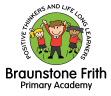 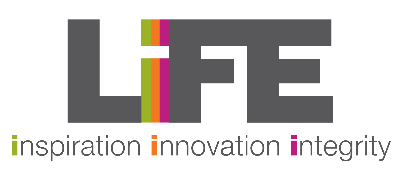 Braunstone Frith Primary AcademyTeacher Recruitment Pack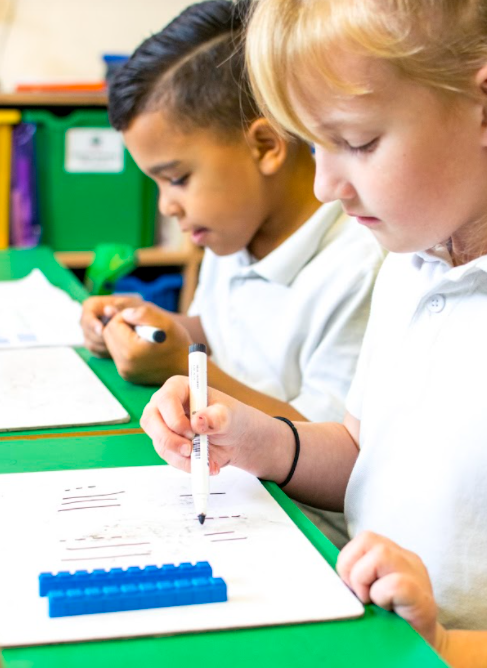 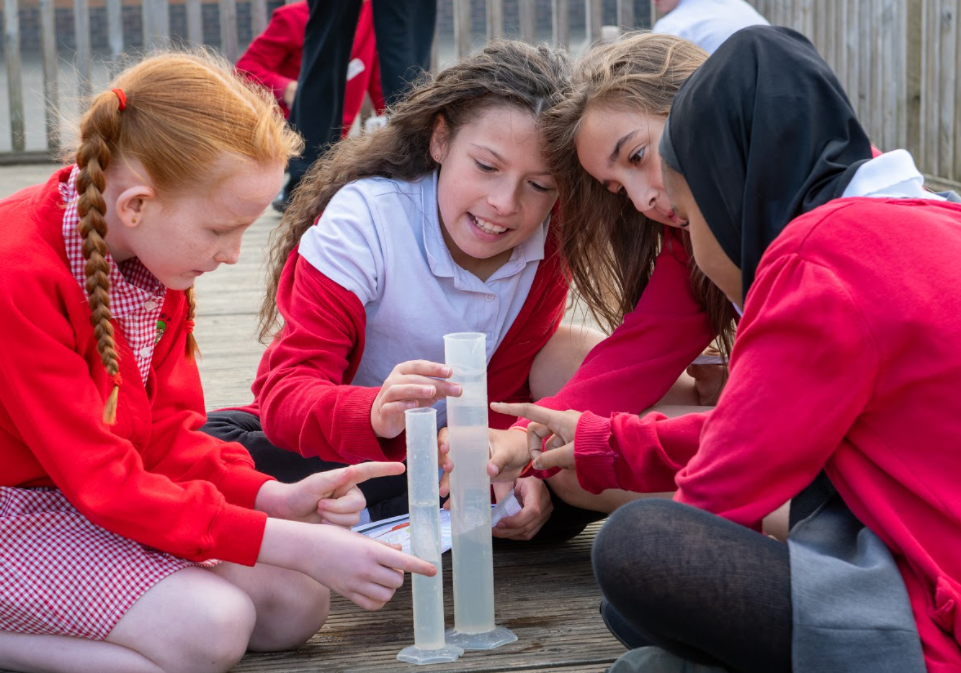 Braunstone Frith Primary Academy has a vacancy for:Full-Time Year 2 Class TeacherFixed term contract until July 8th 2022ECTs welcome to applyBraunstone Frith Primary Academy is a large school on the western edge of Leicester City. Our aim is for our children to be “Positive Thinkers and Lifelong Learners”We have a tradition of strong teamwork and clear leadership that is committed to do whatever it takes to improve pupil outcomes.We are looking to appoint a Year 2 Teacher. The post is temporary for the rest of this academic year and is to begin as soon as possible. We welcome applications from ECTs. (MPS/UPS also welcome)At Braunstone Frith Primary Academy we are able to offer you:Enthusiastic and friendly childrenA hard working team of people who are committed to providing the best education for our childrenA school that has a strong commitment to developing its staff individually and places a strong emphasis on supporting and encouraging your continued professional developmentAn excellent ECT programme of support including both a peer mentor and an SLT mentor. A previous ECT, who still teaches at the school, is quoted as saying, “The support I was given made me feel that the school really cared. They wanted me to succeed and provided a variety of support.”A well resourced schoolA chance to be part of shaping the future of our schoolIn return we are looking for someone who:Loves working with childrenIs enthusiastic, hardworking, highly committed and enjoys working as part of a teamHas high expectations of what all children can achieveCan teach creatively and match learning to the needs of our childrenClosing Date –  4th October 2021 9amInterview  Date - 8th October

The school is committed to safeguarding and promoting the welfare of children, young people and vulnerable adults. We expect all staff and volunteers to share this commitment. The successful applicants will need to undertake an Enhanced Disclosure DBS check, a Childcare Disqualification Declaration and health check. The Application ProcessCompleted application forms should be returned to bfpa_applications@braunstonefrith.org.ukOr by post toF.A.O. Mrs C BurtBraunstone Frith Primary SchoolCuffling DriveLeicesterLE3 6NFAn email will be sent to shortlisted candidates with details of the interview process and the outline of the day.QueriesIf you have any queries on any aspect of the application or need additional information, please contact Mrs Carolyn Burt on 0116 287 2487 who will be happy to help you. Thank you, and we are really looking forward to hearing from you.Vision, Values and EthosBraunstone Frith Primary AcademyOur Offer  to new staff joining the LiFE Multi Academy Trust and our schools’ Professional Capital:‘We believe in getting the right people, getting them to work together and getting them to stay’Our Offer  to staff in the LiFE Multi Academy Trust and our schools continued..We are always looking for high quality teachers and support staff who buy into our values across the LiFE Multi Academy Trust and our schoolsJOB DESCRIPTION: CLASS TEACHER·       To be a teacher within the primary age range at Braunstone Frith Primary Academy; ·       To deliver good, interesting lessons for the children that meet their learning needs; ·       To ensure lessons suit the age and ability of the children so that all can make progress; ·       To be responsible for the progress and outcomes of children in the class; ·       To deliver a broad and balanced curriculum based upon the school policies, schemes of work, the National Curriculum, LA and DFE recommendations; ·       To plan linked, creative learning experiences to a theme; ·       To prepare, mark, assess, record and display pupils’ work in accordance with school policy and in co-operation with other colleagues; ·       To foster and develop, for all pupils, a working environment that is well disciplined, structured, secure, stimulating and challenging; ·       To develop the principle that an effective home school partnership enhances pupils’ education; ·       To develop the principle that staff, governors and parents/carers must work in partnership to provide the best possible education for all pupils within the school; ·       To participate effectively in staff INSET and parents’ meetings; ·       To foster the continuity, progression and ethos for consistency & whole school identity throughout Braunstone Frith Primary Academy; Experienced Teachers will be expected to be responsible for a curriculum area:Curriculum Co-ordinators In consultation with other colleagues, to review and develop the school’s policy for a curriculum area to ensure that the school delivers the statutory requirements in these subject areas; To work effectively with all staff to ensure that there is continuity and progression across the Foundation and Key Stages;In consultation with other colleagues to review, revise and develop appropriate recording and assessment systems for a curriculum area; To monitor planning, teaching and achievement in a curriculum area throughout the school; To manage the resourcing of a curriculum area, including bidding for a school budget & monitoring spending. In partnership with all staff and governors, to actively support pupils in caring for each other, their work, their classroom, their school and their environment. This partnership is important in order for the pupils to recognise and respect the contribution that all adults within our school make to their learning environment. This job description will be subject to amendment as the needs of the school dictate in consultation with the post holder.PERSONNEL SPECIFICATIONLiFE Multi Academy Trust Bringing Learning to LiFE Vision: We have a compelling desire to provide high quality, personalised and rounded education for everyone, right in the heart of our local community. We believe that no school can be deemed successful unless all those around it are also successful, popular and flourishing. Hence we believe that dynamic, mutually accountable collaboration and challenge between local schools as members of the LiFE MAT is the cornerstone of our future success.Each of our schools needs to be seen as a leader of, and vital to, its local community; each school is regarded as fundamental to the identity of its surrounding community. In this capacity we will relentlessly promote the values of inclusion and the celebration of diversity, alongside personal responsibility and respect.Values:Ensuring that every pupil achieves positive, life changing outcomesProviding a whole education: academic excellence co-existing with an exceptional commitment to activity beyond the school gateThe relentless pursuit of excellence by; expecting this of every person, every day; recognising and celebrating behaviours that lead to great progress and promoting and celebrating elite performance inside school and in the wider worldValuing and promoting the celebration and understanding of diversity and qualities of our staff and studentsEnsuring that all pupils and staff feel known, appreciated and supportedCommitting whole-heartedly to collaboration within, between and beyond our academiesEnsuring our curricula are agents for the promotion of our valuesVision For Braunstone Frith Primary Academy to be a great school which gives each pupil an outstanding provision in terms of the curriculum and development of the whole child. To provide an atmosphere where both pupils and staff thrive.Values‘Positive Thinkers, Lifelong Learners’ means: That we strive to get the best out of pupils and staff. We expect everyone to continue on their learning journey throughout their time at Braunstone Frith and we will support them to do so.EthosAt Braunstone Frith Primary Academy, our children are at the heart of everything that we do and our 7 key principles to support this. Our intent is for our children to become Positive Thinkers and Lifelong Learners who are ready to become part of both their diverse local community and have an understanding of the wider world. We ensure that we are offering our children an engaging, inclusive, supportive and safe environment that allows them to thrive while addressing and rebalancing some of the local area inequalities. Our aim is to provide the very best educational experience so that children leave Braunstone Frith Primary Academy as responsible young people who can make informed decisions. We recognise that great schoolstransform lives. We invest in our staff and believe in the capacity for continual improvement as well as appreciating the role of leadership.StrategyDescription Putting your trust in our Trust We believe in your development.  Everything we do is about creating a team of committed professionals who share our ambition for young people.  If you believe in this too, we are committed to providing an exciting, enjoyable and rewarding working environment.   CoachingCoaching is integral to our success.  We support colleagues through coaching; enabling deep reflection, which has allowed us to build a bold, creative and aspirational culture, where collaboration with peers and new approaches to practice are encouraged. Personal Improvement Plan versus Performance ManagementInstead of the usual Performance Management, we encourage our staff to identify aspirational targets through our ‘Personal Improvement Plan’ (PIP) process.  With your coach, you will look to make significant progress in a critical area of your practice; we believe in valuing the process of improvement not pass or fail numerical targets. Health and Wellbeing Strategies Having happy and healthy staff is key to a successful organisation. The Trust is committed to:●      providing employees with a safe, healthy and supportive environment in which to work●      recognising that the health and wellbeing of our employees is important●      providing a supportive workplace culture where individuals healthy lifestyle choices are valued and encouragedWe are committed to supporting colleagues to overcome the stigma and discrimination of mental health issues within the work place. To show our commitment to this we have publicly signed up to ‘Mindful Employer’.We believe it is important that we are role models to our students of how to be a healthy adult.  We actively promote the importance of a work life balance, offering support to staff on managing stress and workload, as well as a physical activity programme. Access to coaching, counselling is also available to all staff.Equality and Equal Opportunities Our Trust and its schools are committed to ensuring equality of opportunity in line with the Equality Act 2010. The Trust seeks to reduce disadvantages, discrimination and inequalities of opportunity, and promote diversity in terms of its students, workforce and our wider communities we serve. Development of Professional Capital and  ExcellenceAs a Trust we always look to invest in our staff and pride ourselves on our ‘home grown talent’.  We are proud of this and believe this has the biggest impact on how our staff understand their communities and make a difference to the lives of our young people.  Quite simply, our aim is to employ people who match our ethos and values and enable them to truly collaborate with colleagues across the Trust so that they are satisfied professionally. We provide outstanding development opportunities which draw on excellence both within and outside of our Trust to enable you to build your professional capital.Examples of the many opportunities we encourage staff to take up externally include: ●      The National Professional Qualification for Senior Leadership (NPQSL)●      The National Professional Qualification for Headship (NPQH)●      The National Professional Qualification for Middle Leadership (NPQML)●      The Outstanding Teacher Programme (OTP)Development opportunities occur at all levels. Some are led by staff within school or across the Trust and others are externally accredited.Across the Trust we pride ourselves on equal opportunities for all staff, irrespective of background, gender, disability, religion, sexual orientation or age.   Great access to progression and leadership responsibility  Further evidence of our investment in ‘home grown talent’ is that 86% of our TLR holders have been internal appointments.  We have clear professional progression pathways within the CPD offered throughout the year at all levels within the Trust. Collaboration across all schools We are continually developing relationships across our Trust to enable collaboration to support learning and teaching outcomes.  In addition, we are able to offer a joint CPD programme to draw upon expertise across the Trust.  Staff work and meet regularly in teams across schools in the Trust and we hold an annual Strategic Planning Day, where each member of the Trust work together.Sabbatical and flexible working policies     We have developed a unique sabbatical policy to support staff to develop their interests.  For some, this has been to develop professionally, whilst others have taken this time to experience travel with their family.  See our policy for further details. Flexible working arrangements are also promoted across the Trust where possible, to enable our staff to manage their work life and family commitments.Strong Induction Process It is important to us that every member of staff has the right start to working in our Trust.  The importance of a good induction is invaluable for new starters irrespective of previous experience.  To support this, we have a New Staff Induction Day before the start of term, which enables colleagues to get a real understanding of what the school is about and what it means to be part of the Trust.  This day also prepares new staff for our training (conference) days at the beginning of the Autumn term.  In addition to this ALL staff are invited to visit a series of lessons across the school year.NQT Programme We offer newly qualified teachers a robust, supportive and bespoke training programme which will enable you to develop into an outstanding teacher. We will follow new guidance on the NQT Early Career Framework.Continued NQT and RQT supportWhere possible we try to ensure that NQTs and second year teachers have reduced teaching loads to allow them more opportunities for CPD throughout the school week.  This also allows for peer to peer observations and additional coaching to take place to develop their practice. 3D Networks 3D Networks are an opportunity for faculties to share good practice and new ideas with colleagues across the school, based on our unique 3D Learning and Teaching model.Attendance of staff Our staff are committed to their roles and ensure that students are supported to maximise their outcomes.  Levels of attendance are exceptionally high across all staff and well above national averages in the education sector and beyond. Essential DesirableQualificiations/  Education1.1 Qualified Teacher Status. 1.2 Degree.1.3 Evidence of and  commitment to  continuing professional  developmentExperience 2.1 Evidence of team working. 2.2 Recent teaching  experience in relevant key  stage.Knowledge and  Understanding3.1 A clear understanding of what  makes good learning and teaching. 3.2 A good understanding of strategies  for meeting the needs of all pupils. 3.3 Good knowledge of a range of  classroom and behaviour management  strategies.3.4 In depth knowledge of a  non-core curriculum area.Skills 4.1 Teaching skills assessed by  Headteacher and/or external  inspectors/advisors as at least good and  pupil progress data to support this. 4.2 Ability to motivate and inspire  pupils. 4.3 Has and defines high academic  standards and can demonstrate a  commitment to raising standards.4.6 Evidence of outstanding  teaching. 4.7 Competent and confident  user of IT4.4 Ability to plan a creative program  of work, and a commitment to making  learning relevant, interesting and cross  curricular. 4.5 Ability to communicate well with  parents and other adults including a well  written application formPersonal  Characteristics 5.1 Inpires trust and confidence. 5.2 Can engage and motivate pupils.  Likes children! 5.3 Can work well in a team. 5.4 Has a positive outlook. 5.5 Is approachable. 5.6 Good written and oral  communication skills 5.7 A sense of humour5.8 Ambitious – committed to  own professional development. 5.9 Reflective